Zápis číslo 1/2017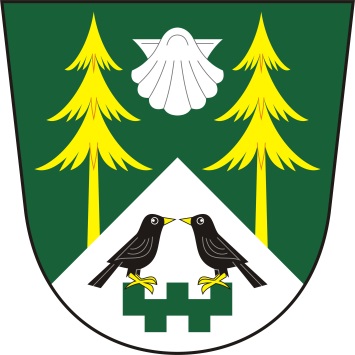 ze zasedání zastupitelstva obce MezilesíObec MezilesíMezilesí 14395 01 PacovProhlášení o řádném svolání ZO Mezilesí:Starostka Jana Holadová prohlásila, že zasedání bylo řádně svoláno z hlediska potřeby řešení následujících bodů jednání dle navrhovaného programu.Prohlášení o usnášení schopnosti:Starostka shledala, že zastupitelstvo je usnášení schopné.Seznámení s návrhem programu:Starostka seznámila obecní zastupitelstvo s návrhem programu, vyzvala k připomínkám a doplnění programu. Program byl jednohlasně schválen všemi přítomnými členy zastupitelstva takto:Návrh programuÚzemní plánŽádost o příspěvek na Babybox  v Jindřichově HradciŽádost pí. Z. Švecové o společné užívání hrobového místa na hřbitově v Mezilesí s bratrem p. Jiřím HoladouŽádost bratří Zemanových o odkoupení obecního pozemku par. č. 1119/4 o celkové výměře 93 m2Žádost Ing. J. Skoumala o prodej pozemků par. č. 831/2 (vodní plocha) o celkové výměře 81 m2 a par. č. 1119/4  ( ostatní komunikace) o celkové výměře 93 m2Upomínkové předměty a vstup na Sraz rodáků konaný 24.6.2017RůznéJednání dle schváleného programu zasedáníad. 1. Územní plán          Starostka obce seznámila zastupitelstvo s možností zažádání o nový územní plán obce MezilesíUsnesení č. 1/17 -zastupitelstvo obce Mezilesí souhlasí se zažádáním o nový územní plán obce mezilesíad. 2. Žádost o příspěvek na Babybox v Jindřichově Hradci         Starostka obce předložila zastupitelstvu žádost Babybox pro odložené děti – STATIM, z. s. o příspěvek na nový babybox v Jindřichově Hradci .Usnesení č. 2/17         - zastupitelstvo obce Mezilesí zamítlo příspěvek na babybox  v Jindřichově Hradciad. 3. Žádost pí. Z. Švecové o společné užívání hrobového místa na hřbitově v Mezilesí s bratrem p. J. Holadou         Starostka obce předložila zastupitelstvu žádost paní Švecové o společné užívání hrobového místa.Usnesení č. 3/17 -zastupitelstvo obce Mezilesí souhlasí s upravením nájemní smlouvy na hrobové místo povzájemné dohodě mezi sourozenci paní  Z. Švecovou a panem J. Holadouad. 4. Žádost bratří Zemanových  o odkoupení obecního pozemku par. č. 1119/4          Starostka obce Mezilesí předložila zastupitelstvu žádost bratří Zemanových o odkoupení obecního pozemku par. č. 1119/4 o celkové výměře 93 m2.Usnesení č. 4/17         - zastupitelstvo obce Mezilesí zamítlo žádost o odkoupení pozemku par. č. 1119/4 z důvodu rozhodnutí neprodávat nezastavěné pozemky ze zasedání 14.12.2014ad. 5. Žádost Ing. J. Skoumala o prodej pozemků par. č. 831/2 a par. č. 1119/4         Starostka obce Mezilesí předložila zastupitelstvu žádost Ing. J. Skoumala o prodej pozemků par. č. 831/2 o celkové výměře 81 m2 a par. č. 1119/4 o celkové výměře 93 m2.Usnesení č. 5/17         - zastupitelstvo obce Mezilesí zamítlo žádost o prodej pozemků par. č. 831/2 a par. č. 1119/4 z důvodu rozhodnutí neprodávat nezastavěné pozemky ze zasedání 14.12.2014ad. 6. Upomínkové předměty a vstup na Sraz rodáků konaný 24.6.2017         Starostka obce předložila zastupitelstvu návrh na Sraz rodáků: upomínkové předměty v hodnotě 60,- KčVstup – 200,- Kč         - zastupitelstvo obce souhlasí s navrženými cenamiad. 7. Různé                 příští zasedání ZO se bude konat 24.2.2017 v 18,00 hod          místo plánované porady – kancelář OU v MezilesíZapsal:	Denisa HoladováOvěřovatelé zápisu:		Václav Adamovský				Iva SlámováZápis schválila:		Jana HoladováVyvěšeno dne: 16. ledna 2017                       Sejmuto dne:Datum konání:13.1.2017Čas konání:18,00 hodin – 20,00 hodinPřítomni:Jana Holadová, Ivana Slámová, Václav Adamovský, Stanislav Prokop, Jiří Koubík, Ing. Pavel LhotkaJana Holadová, Ivana Slámová, Václav Adamovský, Stanislav Prokop, Jiří Koubík, Ing. Pavel LhotkaOmluveni:Květa VaněčkováKvěta VaněčkováHosté:Denisa HoladováDenisa HoladováOvěřovatelé zápisu:Ověřovatelé zápisu:Václav Adamovský, Ivana SlámováVýsledek hlasováníPro: 6Proti: 0Zdržel se: 0Výsledek hlasováníPro: 6Proti: 0Zdržel se: 0Výsledek hlasováníPro: 6Proti: 0Zdržel se: 0Výsledek hlasováníPro: 6Proti: 0Zdržel se: 0Výsledek hlasováníPro: 6Proti: 0Zdržel se: 0Výsledek hlasováníPro: 6Proti: 1Zdržel se: 0Výsledek hlasováníPro: 6Proti: 0Zdržel se: 0Výsledek hlasováníPro: 6Proti: 0Zdržel se: 0